Your recent request for information is replicated below, together with our response.Follow up to FOI 23-1757 requesting information in respect of officer authorisation to conduct specific person searches, refining that request to five Greater Glasgow police stations: Castlemilk, Pollock, Cathcart, Craigie Street and PollockshawsWe appreciate you have attempted to refine your request but on this occasion our position remains that the Section 12 cost exemption applies.  The example was given in you previous request that for the whole of Scotland 4,000 officer notebooks would have to checked.  That was in fact a significant underestimation for a number of reasons.  First of all, even in this refined format, your request applies to officers and staff.  It is also the case that any record of such activity could be in the officer/ staff member records or their supervisors.  Further, it can be the case with regard to officer notebooks, in particular that they go through several in the course of a year.  Add to that the added complexity that authorisations could be by email, the research required is clearly extensive.  Limiting the request to all officers and staff who worked in one of the five stations listed does make a significant difference but we still estimate that in the absence of any formal recording process, the research involved would cost far in excess of £600.If you require any further assistance please contact us quoting the reference above.You can request a review of this response within the next 40 working days by email or by letter (Information Management - FOI, Police Scotland, Clyde Gateway, 2 French Street, Dalmarnock, G40 4EH).  Requests must include the reason for your dissatisfaction.If you remain dissatisfied following our review response, you can appeal to the Office of the Scottish Information Commissioner (OSIC) within 6 months - online, by email or by letter (OSIC, Kinburn Castle, Doubledykes Road, St Andrews, KY16 9DS).Following an OSIC appeal, you can appeal to the Court of Session on a point of law only. This response will be added to our Disclosure Log in seven days' time.Every effort has been taken to ensure our response is as accessible as possible. If you require this response to be provided in an alternative format, please let us know.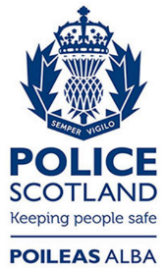 Freedom of Information ResponseOur reference:  FOI 23-1936Responded to:  xx August 2023